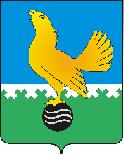 Ханты-Мансийский автономный округ-Юграмуниципальное образованиегородской округ город Пыть-Ях АДМИНИСТРАЦИЯ ГОРОДАтерриториальная комиссия по делам несовершеннолетних и защите их прав                                                                                                  www.pyadm.ru e-mail: adm@gov86.org                                                                                                                                                 e-mail: kdn@gov86org.ruг.   Пыть-Ях,  1 мкр.,  дом  № 5,  кв.  № 80                                                                           р/с 40101810900000010001                                                                                                                                               Ханты-Мансийский автономный округ-Югра                                                                             УФК по ХМАО-ЮгреТюменская      область     628380                                               МКУ Администрация г. Пыть-Яха, л\с 04873033440)тел.  факс  (3463)  46-62-92,   тел. 46-05-89,                                              РКЦ Ханты-Мансийск г. Ханты-Мансийск42-11-90,  46-05-92,  46-66-47                                                                                   ИНН 8612005313   БИК 047162000                                                                                                                                                                                                                                                                                                                                                                                                                                                                                      ОКАТО 71885000 КПП 861201001                                                                                                                                    КБК 04011690040040000140 П О С Т А Н О В Л Е Н И Е 22.06.2016                                                                                                                     № 264О принимаемых мерах по защитеимущественных прав детей-сироти детей, оставшихся без попеченияродителей, в части получения ими алиментов за период с 01.01.2016 г.по 31.05.2016 г.Зал заседаний администрации города Пыть-Яха, в 14 часов 30 минут (сведения об участниках заседания указаны в протоколе заседания территориальной комиссии).	Заслушав и обсудив информацию начальника отдела судебных приставов по г. Пыть-Яху - Г.Н. Большакова, начальника отдела опеки и попечительства администрации города Пыть-Яха – О.Ю. Назаровой о принимаемых мерах по защите имущественных прав детей-сирот и детей, оставшихся без попечения родителей, в части получения ими алиментов, территориальной комиссией по делам несовершеннолетних и защите их прав установлено:	В отделе судебных приставов по г. Пыть-Яху в период с 01.01.2016 года по 31.05.2016 года на исполнении находилось 564 исполнительных производства. За указанный период окончено 215 исполнительных производств (фактическим исполнением 28 исполнительных производств).	Судебным приставом-исполнителем возбуждено 3 производства по делам об административном правонарушении, предусмотренном ст. 17.14 Кодекса Российской Федерации об административных правонарушениях в отношении должников по алиментным обязательствам.	За истекший период на исполнении находилось 32 исполнительных производства о взыскании алиментов в пользу детей-сирот и детей, оставшихся без попечения родителей, из которых 5 – окончено в связи с направлением копии исполнительных документов в организацию для удержания периодических платежей, 1 – направлено в другой отдел судебных приставов.	На исполнении находится 25 исполнительных производств, из которых:10 граждан – ограничены в выезде за пределы Российской Федерации;2 гражданина – объявлены в розыск;1 гражданин – ограничен в специальном праве;4 гражданина – копии исполнительных документов направлены по месту получения доходов.	В период с 01.01.2016 года по 31.05.2016 года к уголовной ответственности привлечены 5 должников.На основании вышеизложенного, руководствуясь п. 13 ст. 15 Закона Ханты-Мансийского автономного округа-Югры от 12.10.2005 № 74-оз «О комиссиях по делам несовершеннолетних и защите их прав в Ханты-Мансийском автономном округе-Югре и наделении органов местного самоуправления отдельными государственными полномочиями по созданию и осуществлению деятельности комиссий по делам несовершеннолетних и защите их прав»,ТЕРРИТОРИАЛЬНАЯ КОМИССИЯ ПОСТАНОВИЛА:Информации начальника отдела судебных приставов по г. Пыть-Яху – Г.Н. Большакова, начальник отдела опеки и попечительства администрации города Пыть-Ях – О.Ю. Назаровой о принимаемых мерах по защите имущественных прав детей-сирот и детей, оставшихся без попечения родителей, в части получения ими алиментов принять к сведению.Начальнику отдела опеки и попечительства администрации города Пыть-Ях (О.Ю. Назарова):Разработать и направить на согласование в отдел судебных приставов по г. Пыть-Яху форму акта сверки о должниках по алиментным обязательствам в пользу детей-сирот и детей, оставшихся без попечения родителей, в срок до 15.07.2016 г.Копию акта сверки после согласования направить в территориальную комиссию по делам несовершеннолетних и защите их прав.Начальнику отдела судебных приставов по г. Пыть-Яху (Г.Н. Большаков):Рекомендовать провести служебную проверку по фактам не направления ответов на неоднократные письма отдела опеки и попечительства администрации города Пыть-Яха.Информацию по. пп. 3.1 направить в территориальную комиссию до 01.08.2016 г.Начальнику отдела по осуществлению деятельности территориальной комиссии по делам несовершеннолетних и защите их прав администрации города Пыть-Яха (А.А. Устинов):Обеспечить рассмотрение на заседании территориальной комиссии вопроса о принимаемых мерах по защите имущественных прав детей-сирот и детей, оставшихся без попечения родителей, в части получения ими алиментов по итогам работы за 9 месяцев 2016 года в октябре 2016 г.Председательствующий на заседаниипредседатель территориальной комиссии                                                          В.П. Бойко